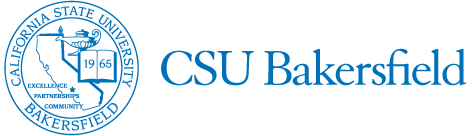 APPLICANT FLOW INFORMATIONAPPLICANT FLOW INFORMATIONThe CSU considers qualified applicants for employment without regard to race, color, religion, national origin, ancestry, physical or mental disability, medical condition, genetic information, marital status, sex (including gender identity), age (over 40), sexual orientation, covered veteran status, or any other protected status.The CSU is interested in reaching the broadest possible group of qualified applicants.  This form has been developed to assist us in monitoring the effectiveness of our recruitment efforts, and in collecting data that is required for compliance with State, Federal and University reporting requirements.  This form, and any data submitted on the form, will be kept separate from your application and resume and will not be accessible by anyone involved with making recommendations or decisions regarding selection or hiring for this job.  While your reply will be most helpful to us in reporting accurate data, completing this form is entirely voluntary.The CSU considers qualified applicants for employment without regard to race, color, religion, national origin, ancestry, physical or mental disability, medical condition, genetic information, marital status, sex (including gender identity), age (over 40), sexual orientation, covered veteran status, or any other protected status.The CSU is interested in reaching the broadest possible group of qualified applicants.  This form has been developed to assist us in monitoring the effectiveness of our recruitment efforts, and in collecting data that is required for compliance with State, Federal and University reporting requirements.  This form, and any data submitted on the form, will be kept separate from your application and resume and will not be accessible by anyone involved with making recommendations or decisions regarding selection or hiring for this job.  While your reply will be most helpful to us in reporting accurate data, completing this form is entirely voluntary.The CSU considers qualified applicants for employment without regard to race, color, religion, national origin, ancestry, physical or mental disability, medical condition, genetic information, marital status, sex (including gender identity), age (over 40), sexual orientation, covered veteran status, or any other protected status.The CSU is interested in reaching the broadest possible group of qualified applicants.  This form has been developed to assist us in monitoring the effectiveness of our recruitment efforts, and in collecting data that is required for compliance with State, Federal and University reporting requirements.  This form, and any data submitted on the form, will be kept separate from your application and resume and will not be accessible by anyone involved with making recommendations or decisions regarding selection or hiring for this job.  While your reply will be most helpful to us in reporting accurate data, completing this form is entirely voluntary.The CSU considers qualified applicants for employment without regard to race, color, religion, national origin, ancestry, physical or mental disability, medical condition, genetic information, marital status, sex (including gender identity), age (over 40), sexual orientation, covered veteran status, or any other protected status.The CSU is interested in reaching the broadest possible group of qualified applicants.  This form has been developed to assist us in monitoring the effectiveness of our recruitment efforts, and in collecting data that is required for compliance with State, Federal and University reporting requirements.  This form, and any data submitted on the form, will be kept separate from your application and resume and will not be accessible by anyone involved with making recommendations or decisions regarding selection or hiring for this job.  While your reply will be most helpful to us in reporting accurate data, completing this form is entirely voluntary.Job/Position Number:       Job/Position Title:       Job/Position Title:       Job/Position Title:       Question 1. Are you Hispanic or Latino? (A person of Cuban, Mexican, Puerto Rican, South or Central American, or other Spanish culture or origin, regardless of race.)      Yes       NoQuestion 1. Are you Hispanic or Latino? (A person of Cuban, Mexican, Puerto Rican, South or Central American, or other Spanish culture or origin, regardless of race.)      Yes       NoQuestion 1. Are you Hispanic or Latino? (A person of Cuban, Mexican, Puerto Rican, South or Central American, or other Spanish culture or origin, regardless of race.)      Yes       NoQuestion 1. Are you Hispanic or Latino? (A person of Cuban, Mexican, Puerto Rican, South or Central American, or other Spanish culture or origin, regardless of race.)      Yes       NoQuestion 2. Regardless of your answer to Question  1,  you may select one or more of the following categories that apply to you:Question 2. Regardless of your answer to Question  1,  you may select one or more of the following categories that apply to you:Question 2. Regardless of your answer to Question  1,  you may select one or more of the following categories that apply to you:Question 2. Regardless of your answer to Question  1,  you may select one or more of the following categories that apply to you:                        CATEGORY                        CATEGORY                        CATEGORYDEFINITION OF CATEGORY  American Indian or Alaska Native  American Indian or Alaska Native  American Indian or Alaska NativeA person having origins in any of the original peoples of North and South America (including Central America) who maintains cultural identification through tribal affiliation or community attachment.  Asian          Asian Indian               Cambodian          Chinese                     Filipino          Japanese                 Korean          Laotian                       Vietnamese          Other Asian  Asian          Asian Indian               Cambodian          Chinese                     Filipino          Japanese                 Korean          Laotian                       Vietnamese          Other Asian  Asian          Asian Indian               Cambodian          Chinese                     Filipino          Japanese                 Korean          Laotian                       Vietnamese          Other AsianA person having origins in any of the original peoples of the Far East, Southeast Asia, or the Indian Subcontinent, including, for example, Cambodia, China, India, Japan, Korea, Malaysia, Pakistan, the Philippine Islands, Thailand, and Vietnam.  Black or African American  Black or African American  Black or African AmericanA person having origins in any of the black racial groups of Africa.  Native Hawaiian or Other Pacific Islander         Guamanian          Hawaiian          Samoan         Other Native Hawaiian or Other Pacific Islander  Native Hawaiian or Other Pacific Islander         Guamanian          Hawaiian          Samoan         Other Native Hawaiian or Other Pacific Islander  Native Hawaiian or Other Pacific Islander         Guamanian          Hawaiian          Samoan         Other Native Hawaiian or Other Pacific IslanderA person having origins in any of the original peoples of Hawaii, Guam, Samoa, or other Pacific Islands.   White   White   WhiteA person having origins in any of the original peoples of Europe, the Middle East, or North Africa.Question 3.                    Gender: (Please check one)  	          Male               FemaleQuestion 3.                    Gender: (Please check one)  	          Male               FemaleQuestion 3.                    Gender: (Please check one)  	          Male               FemaleQuestion 3.                    Gender: (Please check one)  	          Male               FemaleQuestion 4.                  Source:  How did you learn about this job opening?        Human Resources – Job Line             From a friend or relative          From a CSUB employee                       CSUB Human Resources Department         From a newspaper, trade or professional journal    Publication Name: ____________________________________Question 4.                  Source:  How did you learn about this job opening?        Human Resources – Job Line             From a friend or relative          From a CSUB employee                       CSUB Human Resources Department         From a newspaper, trade or professional journal    Publication Name: ____________________________________Question 4.                  Source:  How did you learn about this job opening?        Human Resources – Job Line             From a friend or relative          From a CSUB employee                       CSUB Human Resources Department         From a newspaper, trade or professional journal    Publication Name: ____________________________________Question 4.                  Source:  How did you learn about this job opening?        Human Resources – Job Line             From a friend or relative          From a CSUB employee                       CSUB Human Resources Department         From a newspaper, trade or professional journal    Publication Name: ____________________________________PLEASE RETURN TO:CSU Bakersfield, Office of the President9001 Stockdale Highway, 33 BDC Bakersfield, CA 93311PLEASE RETURN TO:CSU Bakersfield, Office of the President9001 Stockdale Highway, 33 BDC Bakersfield, CA 93311PLEASE RETURN TO:CSU Bakersfield, Office of the President9001 Stockdale Highway, 33 BDC Bakersfield, CA 93311PLEASE RETURN TO:CSU Bakersfield, Office of the President9001 Stockdale Highway, 33 BDC Bakersfield, CA 93311